July 15, 2021Mr. Kevin J. KrampDirector, Office of Regulatory PolicyFarm Credit Administration1501 Farm Credit DriveMcLean, VA 22102-5090Re:	Proposed Rule – 12 CFR Part 614 – RIN 3052-AC94; Collateral Evaluation Requirements; 86 Federal Register 27308-27323Dear Mr. Kramp:River Valley AgCredit, ACA (“River Valley”) appreciates the opportunity to comment on the Farm Credit Administration’s (“FCA”) Proposed Rule regarding Collateral Evaluation Requirements that was published in the May 20, 2021 Federal Register (the “Proposed Rule”).River Valley has reviewed and discussed the Proposed Rule with its management, its Board of Directors, certain of its employees and agents, and its funding bank.  River Valley also participated in meetings and discussions with other groups, associations, district banks, and Farm Credit Council (“FCC”) and reviewed the background of the existing regulations, the Preamble to the Proposed Rule, relevant FCA-published materials, materials and authorities relevant to other lending institutions regarding such matters, and authorities relating to the interpretation and application of laws and regulations. Based on the above, River Valley’s own internal guidance, the mission and the cooperative principles of the Farm Credit System, and the desire (and need) to provide reliable, accessible, and affordable access to financing for the agricultural and/or rural needs of its borrowers and potential borrowers, River Valley fully supports and adopts the comments on the Proposed Rule submitted by the Farm Credit Council (“FCC”) and by AgFirst Farm Credit Bank (“AgFirst”).  Such comments are incorporated by reference as if fully set forth in this letter.  For purposes of convenience, River Valley has enclosed a copy of FCC’s and AgFirst’s comment letters.For at least the reasons stated herein, comments, River Valley respectfully requests that the FCA withdraw the Proposed Rule and engage with System institutions in a mindful and thorough discussion to agree upon collateral evaluation requirements that aligns with the stated objectives of the Proposed Rule and that support Farm Credit’s ability to serve its customers and fulfill its mission.  Again, we appreciate your consideration of our constructive comments on the Proposed Rule.Sincerely,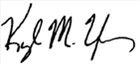 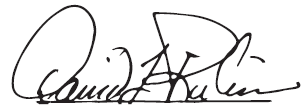 Kyle M. Yancey					David L. RichesinPresident/CEO					Chairman of the Board